Partie rédactionnelle du rapport d’activité IMPORTANT : La police de caractères utilisée pour rédiger le contenu des rubriques suivantes doit avoir une taille minimale de 12 points. La longueur maximale du contenu de certaines rubriques est limitée. Les limites indiquées ainsi que l’organisation générale des rubriques doivent être strictement respectées. L’ensemble de cette partie rédactionnelle ne doit pas excéder une longueur totale de 15 pages (hors annexes). La taille du fichier PDF correspondant ne doit pas être supérieure à 2 mégaoctets. Nom patronymique : NOM           Prénom :  Prénom       NUMEN :  XYZABCD…1.	Synthèse de la carrière	21.1.	État civil	21.2.	Titres et diplômes	21.3.	Expérience professionnelle	21.4.	Principales responsabilités	22.	Activités scientifiques	22.1.	Thématiques de recherche	22.1.1	Théme 1	32.1.2	Thème 2	32.2.	Publications les plus significatives	42.2.1	Modélisation d’une naine brune	42.2.2	Publication numero 2	42.3.	Encadrement et animation de la recherche	42.3.1	Responsabilité de la formation …	52.3.2	Autres responsabilités	52.4.	Valorisation de la recherche	52.5.	Rayonnement	52.6.	Prix scientifiques	53.	Activités pédagogiques	53.1.	Présentation de l’activité d’enseignement	53.1.1	Theme 1	63.1.2	Theme 2	63.1.3	Autres cours	63.2.	Présentation synthétique des enseignements	63.3.	Direction et animations de formations	73.3.1	Formation « … » de…	73.3.2	Autres animations de formations	73.4.	Rayonnement et activités internationales	74.	Responsabilités collectives	74.1.	Présentation générale des responsabilités particulières	74.2.	Responsabilités administratives	84.3.	Responsabilités dans les projets et la vie collective	84.4.	Responsabilités et mandats nationaux ou régionaux	85.	Annexes	95.1.	Liste classée des publications (86)	95.1.1	Ouvrages individuels (3)	95.1.2	Autres publications pédagogiques (8)	95.1.3	Revues à comité de lecture : Internationales (13)	95.1.4	Revues à comité de lecture : Nationales (4)	95.1.5	Congrès avec actes et comite de lecture : Internationaux (20)	105.1.6	Congrès avec actes et comite de lecture : Nationaux (29)	105.1.7	Congrès ou revues avec resumés (13)	105.1.8	Rapports et autres publications (14)	105.2.	Directions de thèse (3)	105.2.1	Liste des thèses en cours (1)	105.2.2	Liste des thèses soutenues (2)	105.3.	Participation à des jurys de thèse ou d’habilitation (3)	105.3.1	Jurys d’Habilitation à Diriger des Recherches (0)	105.3.2	Jurys de thèses en tant que president (0)	105.3.3	Jurys de thèse en tant que rapporteur (2)	105.3.4	Jurys de thèses en tant qu’examinateur hors encadrement (1)	115.4.	Valorisation des activités pédagogiques	115.4.1	Présentation de l’activité d’enseignement	115.4.2	Présentation des enseignements	125.4.3	Rayonnement et activités internationales	125.4.4	L’investissement en pédagogie	135.4.5	Bilan et recommandations	13NB : ce dossier est lisible à l’adresse http://nom.page-perso.fr /cvSynthèse de la carrièrePrésentation de la carrière faisant apparaître les éléments jugés les plus significatifs (rubrique limitée à 6000 caractères, blancs non compris, soit environ 2 pages) : État civil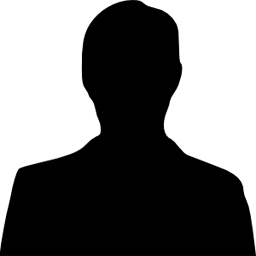 Prénom NOM, né-e le : nn ans en 2017Nationalité française, marié-e, m enfants Adresse : Email : Page personnelle : Titres et diplômes2006 : Maitre de Conférence, 2004 : Doctorat de l’Université de …, Spécialité …2001 : Diplôme de …1996 : Baccalauréat, série …Expérience professionnelle2006-présent (10 ans) : Maitre de Conférence à l’Institut National Polytechnique de Toulouse (INP Toulouse). Enseignant-e au Département … Chercheur-euse laboratoire dans le groupe … 2004-2006 (2 ans) : Post-doctorant-e …2001-2004 (3 ans) : Doctorant-e … Principales responsabilités2009-présent (7 ans) : Responsable …Activités scientifiquesThématiques de recherchePrésentation des thématiques de recherche : grands axes de recherches et apport dans le ou les domaines concernés  (la rubrique 1 est limitée à 6000 caractères, blancs non compris, soit environ 2 pages) :J’ai choisi de classer mes activités de recherche en trois parties. …Théme 1Ma carrière de recherche a débuté sur des thématiques …Figure 1 : Exemples de travaux sur …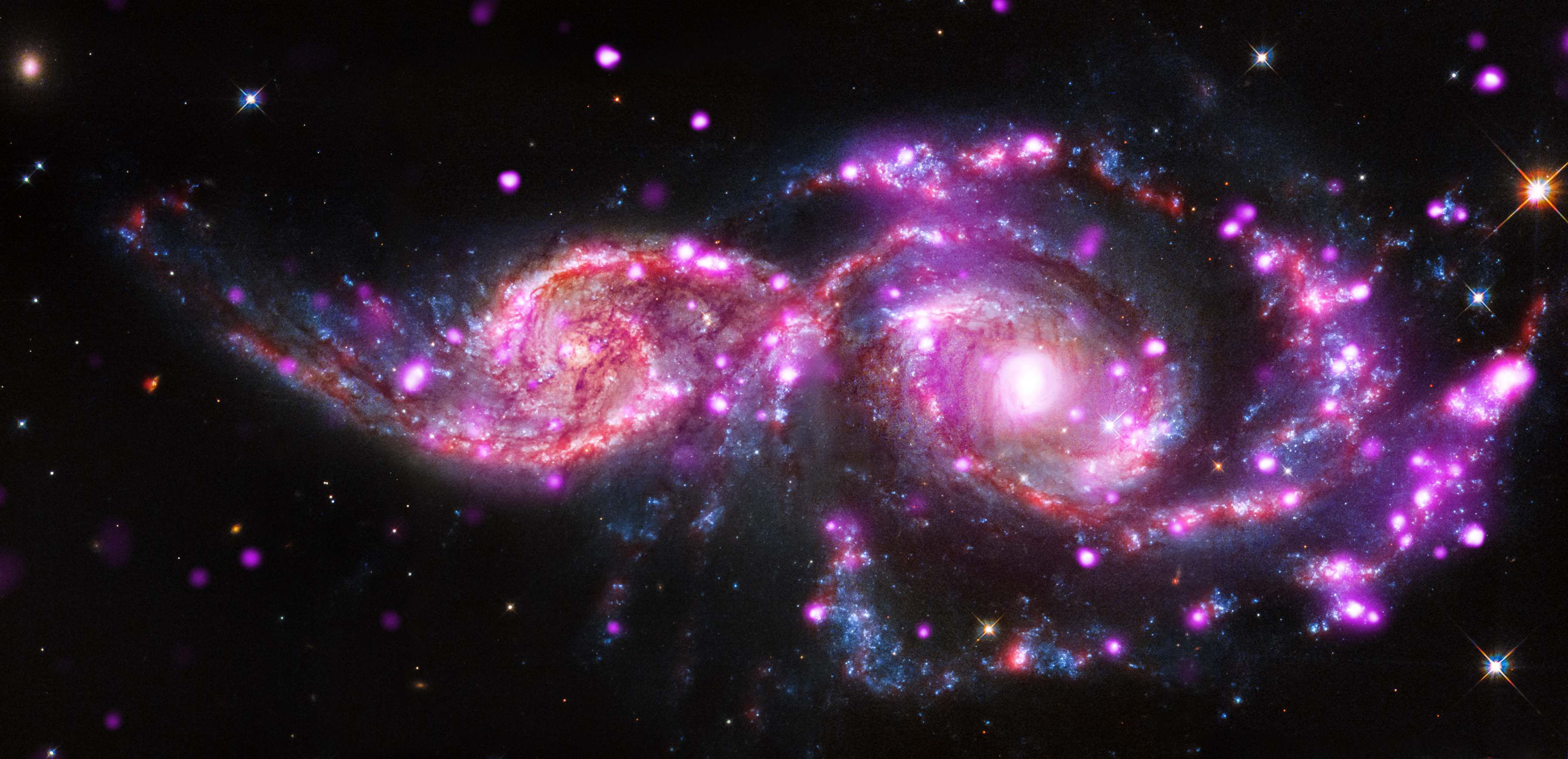 2001-2006 : Simulation numérique des galaxiesAu cours ma thèse, j’ai développé un code de simulation… ([7] ; [1]). Le couplage avec le champ magnétique ou la possibilité d’étudier la limite des faibles nombres de Prandtl était, à l’époque, novateur. En parallèle, la simulation numérique et l’étude théorique de modèle décrivant les fronts de flamme ont débouché sur de nombreuses publications ([8]-[9] ;[3]). 2004-2012 : Expériences sur des galaxies La direction … m’a demandé d’effectuer des expériences en laboratoire sur des galaxies réelles… Thème 2En 2012, j’ai changé d’échelle Au cours ma thèse, j’ai développé un code de simulation …([5] ; [3]). Le couplage avec le champ magnétique ou la possibilité d’étudier la limite des faibles nombres de Prandtl était, à l’époque, novateur. En parallèle, la simulation numérique et l’étude… 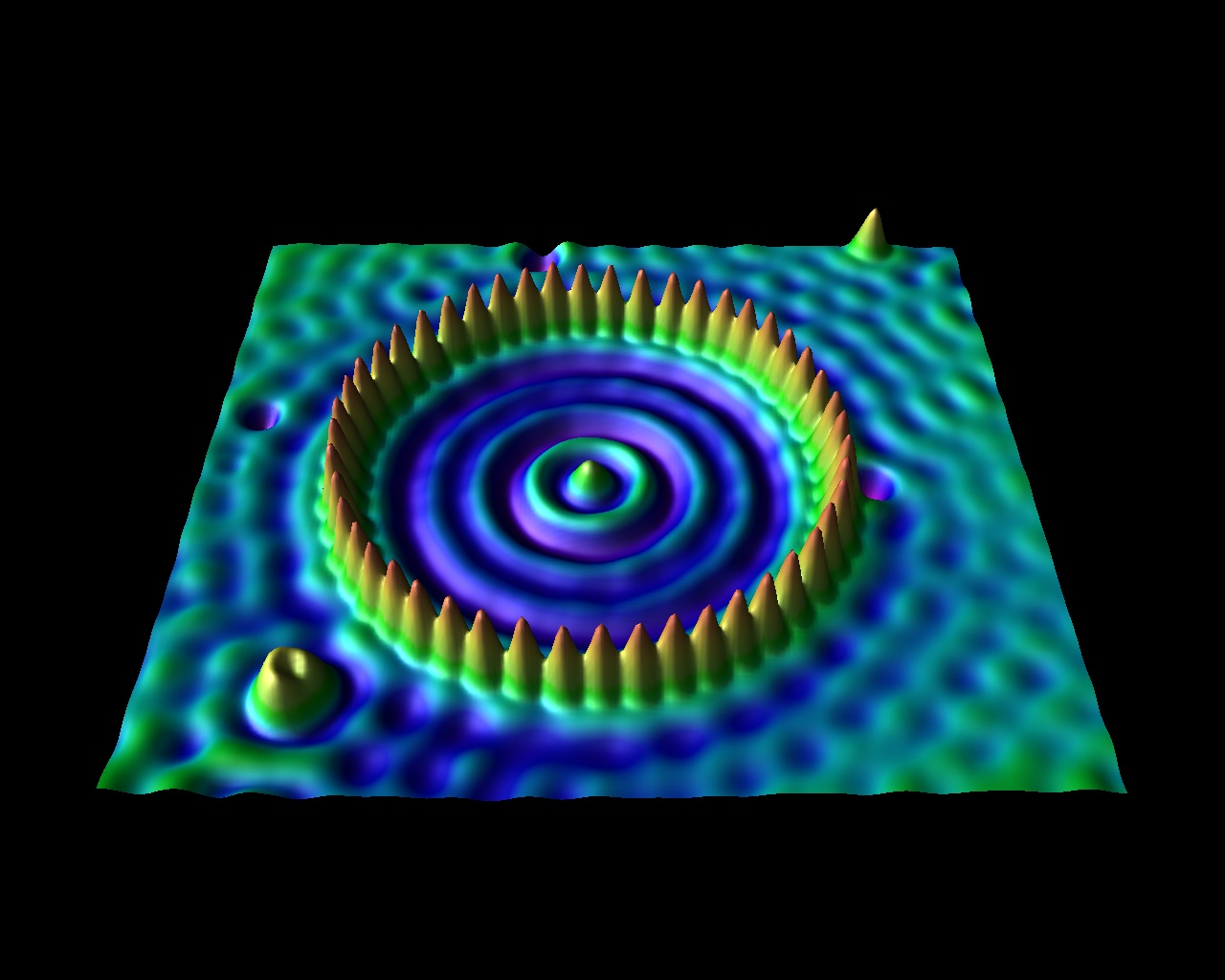 Figure 2 : Visualisation d’un atome par microscope électronique.2009-présent : Modélisation de l’atome de Bohr En collaboration avec mon équipe…2014-présent : La relativité généralisée et la mécanique quantique réconciliées Dans le cadre de travaux théoriques… Publications les plus significatives Publications : présentation, en quelques lignes, des 5 publications (ou brevets, éditions de logiciels) jugées les plus significatives parmi celles citées en annexe (celles-ci ne doivent pas être jointes) :Il m’est difficile d’affirmer que les cinq publications ci-dessous sont « les plus significatives » dans la mesure où mes activités de recherche sont …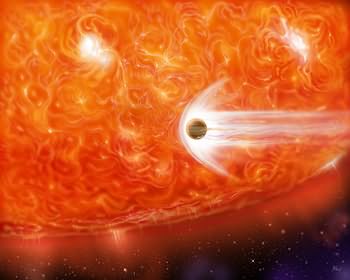 Figure 3 : Découverte d’une naine brune.Modélisation d’une naine brune[4] P. Nom (2015), A new star is born, J. Astrology, 13 pp. 23-41. Nous avons développé un nouveau modèle qui permet … Publication numero 2Etc.Encadrement et animation de la rechercheEncadrement et animation recherche : Direction, animation laboratoires et équipes de rechercheOrganisation colloques, conférences, journées d’étude Direction de thèses et autres travaux (détail en annexe)Réseaux de rechercheGestion et valorisation de collectionsResponsabilité de la formation … Depuis 2010, j’assume la responsabilité de… Autres responsabilités De 2009 à 2014, j’ai assumé la responsabilité de … Valorisation de la rechercheValorisation de la recherche :Mes activités d’animation scientifique au laboratoire … sont orientées vers les applications industrielles. RayonnementRayonnement : échanges internationaux (participation à un réseau de recherche, invitations dans des universités étrangères…), expertise (organismes nationaux ou internationaux), responsabilités éditoriales, participation jury de thèse et de HDR, diffusion du savoir, responsabilités et activités au sein des sociétés savantes :Mon séjour de … mois à l’Université de Papouasie … En ce qui concerne les expertises, j’ai été sollicité à plusieurs reprises et je mentionne ici une liste non exhaustive : Participation à 7262 jurys de thèses, dont 4389 comme rapporteur, 3245 comme simple membre et 311 en tant que co-directeur-trice de thèse.Referee d’une dizaine d’articles scientifiques. Prix scientifiquesAutres :2005 : Prix Edmond Brun de l’Académie des Sciences1996 : Premier Prix du Concours Seymour Cray Activités pédagogiquesPrésentation de l’activité d’enseignementPrésentation de l’activité d’enseignement : principaux enseignements en mettant l’accent sur les matières enseignées, les pratiques pédagogiques, les responsabilités pédagogiques particulières : création d’un enseignement, d’une formation, direction d’une équipe pédagogique…  (la rubrique 1 est limitée à 6000 caractères, blancs non compris, soit environ 2 pages) :J’ai participé assuré la plupart de mes enseignements comme Maitre de Conférences à … depuis 2006 et comme vacataire avant 2006. La plupart de ces cours reposent sur un contenu original et personnel, issu d’un travail documentaire approfondi, avec rédaction d’un polycopié débouchant parfois sur un ouvrage publié (Figure 4 et Tableau 1). Beaucoup de documents pédagogiques se rapportant à mes enseignements (polycopiés, planches de cours, exercices et annales corrigés, animations, etc.) sont consultables sur ma page personnelle (taper mon nom sur un moteur de recherche). Mes enseignements sont évalués par les étudiants … avec l’appréciation « Très Bon » à 75% tandis que l’appréciation « Excellent », réservée à de quelques enseignants jalousés, n’atteint pour l’instant que 25% en ce qui me concerne. 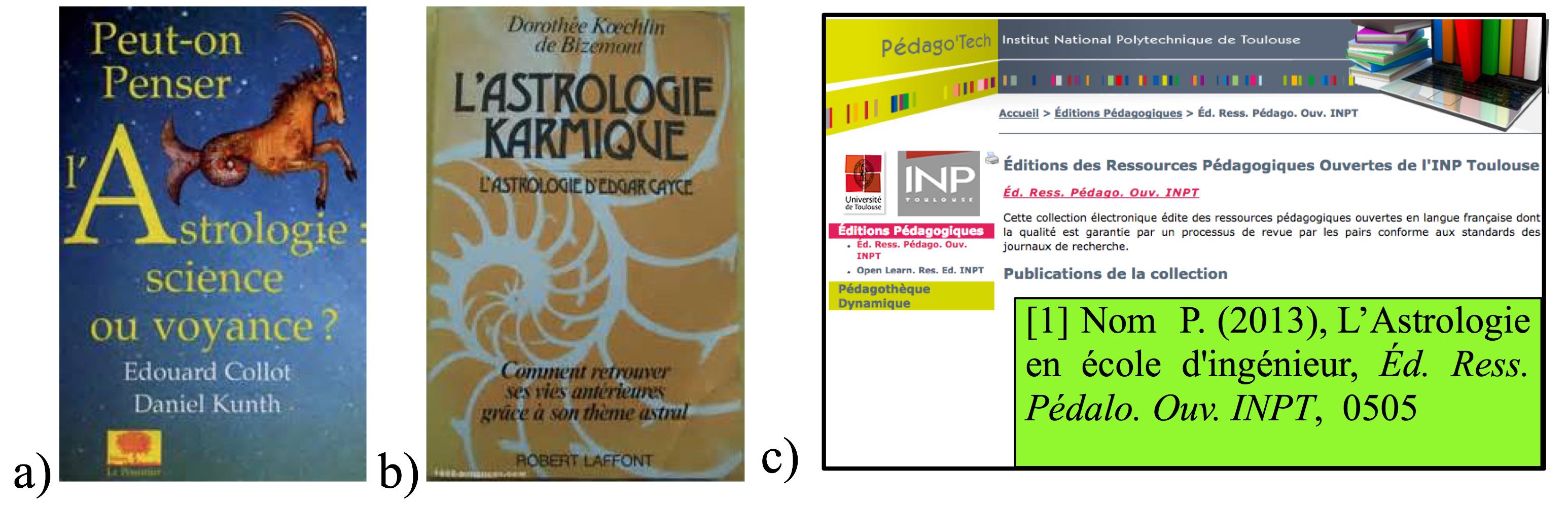 Figure 4 : Ouvrages publiés ([1]-[7]) : a) b) c) « Articles Pédagogiques Multimedia » représentant la taille d’un ouvrage ([2]). Theme 1Le profil de mon poste… Pédagogie par projet… Classes inversées …Theme 2J’ai renouvelé cette expérience pédagogique…Autres cours D’autres cours sont thématiquement plus dispersés… Présentation synthétique des enseignements Présentation synthétique des enseignements par niveau (L.M.D), par type de formation (formation initiale/continue, professionnelle, présentielle /à distance) et par nature (Cours, TD, TP, encadrement de travaux de fin d’étude et de stages) :Le Tableau 1 liste la quasi-totalité des enseignements qui m’ont été confiés. Ma charge de professeur au Département « Hydraulique – Mécanique des Fluides » de l’ENSEEIHT, d’environ 220h ETD par an, a toujours été composée d’environ 120h de Cours Magistraux (CM) et de 50h de Travaux Dirigés (TD) avec quelques occasions d’assurer des Travaux Pratiques (TP) expérimentaux ou numériques. Ma charge de « professeur chargé de cours » au Département « Mécanique » de l’Ecole Polytechnique (achevée en 2011 après 14 ans d’exercice) représentait de l’ordre de 50h par an réparties en  « cours en amphi » (environ le quart) et en « petites classes ».  Avant de devenir professeur à l’ENSEEIHT, mon expérience d’enseignement était de l’ordre de 30h de CM par an. Tableau 1 : Liste des enseignements en 1ère, deuxième ou …Tous ces enseignements appartiennent à des formations d’écoles d’ingénieurs recrutant sur concours ou sur titre au niveau Licence… Direction et animations de formationsDirection et animation de formations, dont partenariats internationaux :Formation « … » de…De 2011 à maintenant, … Autres animations de formationsEn 2007, j’ai organisé un module …Rayonnement et activités internationalesRayonnement et activités internationales :J’ai participé au projet de …. Responsabilités collectivesPrésentation générale des responsabilités particulièresPrésentation générale des responsabilités particulières (la rubrique 1 est limitée à 6000 caractères, blancs non compris, soit environ 2 pages) :Le Tableau 3 résume les principales actions de responsabilités collectives que j’ai assumées au cours de ma carrière, en les classant par ordre d’importance décroissant. Ces actions sont explicitées dans les paragraphes précédents, pour celles qui relèvent clairement de la recherche ou de l’enseignement, ainsi que dans les paragraphes suivants pour les autres.Tableau 2 : Présentation synthétique des responsabilités collectives assumées. Département « Astrologie, Astronomie et Astrophysique » (AAA), groupe … Responsabilités administrativesResponsabilités administratives :Présidence, vice-présidence, participation aux conseils centrauxDirection des composantes et participation aux conseilsDirection d’école doctorale ou de collèges doctoraux2012-présent : Membre élu du Conseil.2015-présent : Membre suppléant du Comité … …Responsabilités dans les projets et la vie collectiveResponsabilités dans les projets et la vie collective de l’établissement :MissionsGestion de projets2013-présent : Représentant de … auprès de …2014-présent : Responsable de l’Atelier de ... 2014-présent : Membre de la commission … (rares réunions).…Responsabilités et mandats nationaux ou régionauxResponsabilités et mandats nationaux, ou régionaux :Participations à des instances nationales - CNU, CNRS…-, conseils des EPCS, jurys de concours.Responsabilités exercées dans les Agences Nationales (AeReS, ANR, ...)Certains de ces mandats sont très consommateurs de temps et d’énergie :  2012-présent : Membre du Comité Scientifique de l’ANR…2009-2012 : Membre nommé du Comité National Universitaire (CNU), …ème section. D’autres mandats sont moins lourds mais restent tout de même prenants : 2012-présent : membre du Comité Scientifique des conférences …2011 : Membre du Comité de Sélection pour le poste de … 2010 : Membre extérieur du Comité de Sélection pour le poste de Maître de Conférence …AnnexesListe classée des publications (86)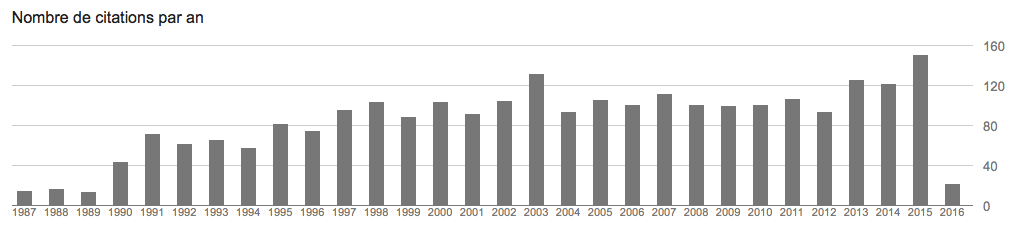 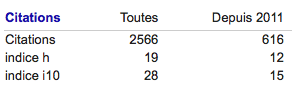 Tableau 3 : citations référencées par « Google Scholar » au …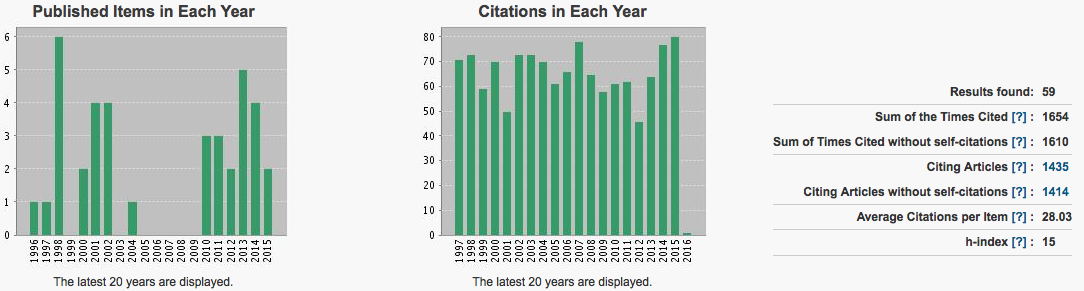 Tableau 4 : citations référencées « Web of Sciences » au …Ouvrages individuels (3)[1] Nom P. (2010), Traité d’Astrologie, Éditions de l’obscurantisme, 255 pp. Autres publications pédagogiques (8)[2] Nom  P. (2013), Introduction à l’Astrologie, Open Learn. Res. Ed. INPT 0505[3] Nom2 P2. et Nom P. (2013), Un serious play en école d'ingénieur : prédire l’avenir, Actes du colloque e-Virtuose 2013.Revues à comité de lecture : Internationales (13)[4] Nom P. and Nom2 P2. (2015), On the role of white dwarfs in Astrology, J. Astr. Astr. Astr., 736, R1, 11pp.Revues à comité de lecture : Nationales (4)[5] Nom P., Nom2 P2. et Nom3 P3. (2016), Rôle des naines blanches en astrologie, J.  Acad. Sciences, 256, 11pp.Congrès avec actes et comite de lecture : Internationaux (20)[6] Nom P., Are the white dwarfs important in Astrology?, New Frontiers in Astrology: Springer,  Nostradamus (Eds.), X, 405 p. 343. Congrès avec actes et comite de lecture : Nationaux (29)[7] Nom P., Nom2 P2. et Nom3 P3. (2015), Faut-il croire aux naines blanches ?, 22ème  Congrès Français d’Astrologie (CFA), Lyon, France.Congrès ou revues avec resumés (13)[8] Nom P., Nom2 P2. et Nom3 P3. (2015), Black holes and astrological predication, 5th Workshop on Predicative Astrology, Bulletin of the American Astrological Society, 59.Rapports et autres publications (14). [9] Astrophysique et astrologie, in « La science pédictive », Eds A. Einstein et N. Bohr, CNRS Editions Alpha, (2015) pp. 30-45Directions de thèse (3)Liste des thèses en cours (1)[10] G. Riendemandé (2016-présent),  Ecole  Doctorale AAA, Fabrication de boules de cristal prédicatives, INP Toulouse (co-encadrement 50%).Liste des thèses soutenues (2)[11] J. Prengou (2011-2016), Etude de l’addiction à la voyance, Ecole  Doctorale AAA, INP Toulouse (co-encadrement 40%). Soutenue le 6/2/2016. Participation à des jurys de thèse ou d’habilitation (3)Jurys d’Habilitation à Diriger des Recherches (0)Jurys de thèses en tant que president (0)Jurys de thèse en tant que rapporteur (2)[32] 2015,  Rapporteur de la  thèse de G. Fini : Les naines blanches et leur influence dans la galaxie du Centaur. Université de Rennes.  Jurys de thèses en tant qu’examinateur hors encadrement (1)[15] 2013,  Examinateur de la  thèse G. Toupri : Élaboration d’un modèle d’évolution des naines blanches, Université d’Aix-Marseille.  Valorisation des activités pédagogiquesDans le cadre du projet « Défi Diversités » de l’Université de Toulouse, un document intitulé « Valorisation des activités pédagogiques » a été mis en ligne pour aider les enseignants à « faire reconnaître le temps et les efforts consentis » pour leur enseignements et les aider à « rédiger plus en détails » la partie « Activités pédagogiques » du rapport d’activité à remettre dans le cas d’une demande de promotion.  Ce document indique que l’on peut fournir en annexe « tous les documents qui peuvent confirmer l’implication en pédagogie et dans les activités d’enseignement ». Fort de cette incitation à rallonger ce rapport d’activité et par solidarité avec le travail fourni par les auteurs de ce document, je réponds ci-dessous à leur questionnaire très détaillé. Présentation de l’activité d’enseignementLes principaux enseignementsQuelles sont les matières que vous enseignez ? Quelles sont les évolutions que ces matières ont connues ? Comment avez-vous adapté votre enseignement ? Je pense avoir bien détaillé les matières que j’enseigne dans le paragraphe 3 de ce rapport d’activité. La nature des concepts enseignés n’a pas changé au cours du temps dans la mesure où il s’agit des principes de base… La pratique pédagogiqueDécrivez les pratiques pédagogiques que vous utilisez de manière préférentielle. En quoi vous conviennent-elles ? Avez-vous fait évoluer votre approche pédagogique ? Quelles ont été vos motivations ? Comment avez-vous procédé ? Avez-vous mis en place des innovations ? Avez-vous mis en place des nouvelles pratiques d’apprentissage permettant de rendre l’apprenant actif et autonome ? Par exemple APP, cours inversés, utilisation des TICE, ... La moitié de ma charge de cours (en heures effectives) est constituée de …Les publicsVous pouvez mettre en avant la diversité des publics étudiants auxquels vous avez enseigné (formation continue, apprentissage, étudiants étrangers ...) Avez-vous été confronté à des publics spécifiques ? Si oui comment avez-vous géré l’hétérogénéité ? Avez-vous mis en place des aménagements ? Avez-vous mis en place des dispositifs de remédiation ? Lors de ma carrière d’enseignant j’ai été confronté à des publics divers, à commencer par…Les supportsAvez-vous employé des supports particuliers pour vos cours, TD, TP, APP, projets d’application,... ? Quels éléments ont motivé votre choix ? Avez-vous utilisé les TICE (manuels électroniques, ressources multimédia,...) ? Si oui, pour atteindre quels objectifs ? Vous pouvez mentionner les URL de vos cours. Avez- vous conçu du matériel pédagogique ? Vous pouvez expliquer en quoi vos supports ont permis d’augmenter la motivation et/ou la qualité des apprentissages des étudiants. La plupart des supports associés à mon enseignements sont des créations originales : polycopiés, ouvrages publiés, ressources pédagogiques numériques, énoncés de TD ou de TP, exercices corrigés, animations, diaporamas, annales corrigées, etc. Si on s’intéresse par exemple au cours de.. Présentation des enseignementsLes activités d’enseignements exercéesVous pouvez lister les activités de formation dont vous avez été responsable : Par niveau  Par type de formation  Précisez le volume des prestations pédagogiques (cours, TP, mémoires, thèses, conseil aux étudiants,...), la méthode de formation choisie, la filière concernée, le nombre d’étudiants  Encadrez-vous des travaux de fin d’études, des stages ?  La liste de mes activités de formation avec leur volume est présentée dans le tableau 2 du paragraphe 3 de ce rapport d’activité. Mon enseignement s’est déroulé principalement…Les nouveaux enseignementsAvez-vous crée de nouveaux enseignements ? Avez-vous crée des nouvelles formations ? Avez-vous mené des formations dans une langue étrangère?  Une grande partie de mes enseignements ont été des créations. Dès mon arrivée… Les travaux pluridisciplinaires pédagogiques Avez-vous été impliqué dans des projets pédagogiques d'équipes ? Décrivez les actions collectives dans lesquelles vous avez pu vous engager.Avez-vous mis en place ou été à l’origine d’une équipe de travail sur des projets de formation ?  La plupart de mes enseignements se déroulent dans le cadre d’équipes pédagogiques… Accompagnement et tutoratMenez-vous des actions spécifiques de tutorat ou d’accompagnement d’étudiants ? Par exemple dans le cadre de la construction de leur projet professionnel  Participez-vous à des actions du type « les cordées de la réussite », accueil de collégiens, médiations scientifiques,  Depuis deux ans, je suis tuteur d’un apprenti de la formation d’ingénieur…Rayonnement et activités internationalesRayonnement national Etes-vous amené à produire des enseignements dans d’autres institutions ? Avez-vous reçu des collègues d’autres établissements dans le cadre d’échanges de pratiques ? Participez-vous à des groupes de mutualisation ? Comme indiqué à plusieurs reprises dans ce rapport d’activités, j’ai enseigné Activités internationalesMenez-vous des enseignements à l’étranger ?Avez-vous reçu des collègues d’établissements étrangers dans le cadre d’échanges de pratiques ? A part une intervention de 20h pour le cours … L’investissement en pédagogieLes formations pédagogiques Avez-vous participé à des activités de développement professionnel en pédagogie conférences, formations, séminaires,... ? Menez-vous une activité de veille ? Avez-vous suivi des formations en pédagogie ? J’ai  suivi une dizaine de formations dispensées par le « Service inter Universitaire de Pédagogie » (SiUP) de l’Université de Toulouse…Les recherches et les publications à caractère pédagogiqueAvez-vous mené des recherches, réalisé des communications, produit des publications, rédigé des articles en pédagogie ? Dans quel cadre ? Avez-vous été impliqué ou pris des responsabilités dans des comités de programme ? J’ai participé à quelques conférences dédiées à la pédagogie et j’y ai présenté deux communications…([6-7]). Les évaluations des activités d’enseignementRecueil et analyse des avis des étudiants à propos des enseignements dispensés Soit suite à des évaluations institutionnelles  Soit suite à des évaluations à votre demande  La plupart de mes enseignements ont fait l’objet d’évaluations par les étudiants. Cette pratique était systématique à ...Bilan et recommandations Quel bilan faites-vous de votre parcours d’enseignant ? Quelles perspectives envisagez-vous ? Quelle est votre conception de la formation ? Quelle est aujourd’hui votre vision de l’enseignement ? Quelles sont les valeurs que vous avez envie de transmettre ? N’oubliez pas de mentionner les responsabilités de gestion pédagogique que vous exercez : Quelles sont les responsabilités que vous avez prises en matière de gestion de formation ? Avez-vous dirigé ou développé de nouveaux programmes d’enseignement ? Participez-vous à des partenariats avec d’autres établissements? Dans quelle mesure ? Votre dossier sera plus pertinent si vous pouvez mentionner des indicateurs quantitatifs et objectifs sur vos différentes actions. Le bilan de mon parcours d’enseignement est qu’il s’agit tout d’abord d’une activité très prenante…Intitulé du coursNiveauLieuCMDuréeTDDuréeProjetDuréeEtat                              Comme Maitre de Conférence                             Comme Maitre de Conférence                             Comme Maitre de Conférence                             Comme Maitre de Conférence                             Comme Maitre de Conférence                             Comme Maitre de Conférence                             Comme Maitre de Conférence                             Comme Maitre de Conférence                             Comme Maitre de Conférence                             Comme Maitre de ConférencePrincipes de base de l’astrologie1AEcole 125h3 ans25h3 ansActif    Introduction à l’astrologie1AEcole 220h 4 ans10h13 ansClosDynamique des naines brunes2AEcole 120h6 ansActifFormation des galaxies2AEcole 116h3 ansActif…Actif                              Comme vacataire                               Comme vacataire                               Comme vacataire                               Comme vacataire                               Comme vacataire                               Comme vacataire                               Comme vacataire                               Comme vacataire                               Comme vacataire                               Comme vacataire Modélisation des galaxies2AEcole 310h  2 ansClos…ClosResponsabilité collectivesDébutFinDuréeOrganismeEffortEffectifsResponsable de la formation …200820113 ansEcole …30%60Chargé de mission …2015présent2 ans …20%25…Divers1991présent12 ansMultiples1%Travaux scientifiques :(Total A+B) :86dont internationaux (A+B)44A : Revues à comité de lectureA : Revues à comité de lectureA : Revues à comité de lectureA : Revues à comité de lectureB : Congrès avec actesB : Congrès avec actesB : Congrès avec actesB : Congrès avec actesC : Congrès ou revue avec résumé C : Congrès ou revue avec résumé C : Congrès ou revue avec résumé C : Congrès ou revue avec résumé D : Autres (rapports, logiciels, ) (à citer)D : Autres (rapports, logiciels, ) (à citer)D : Autres (rapports, logiciels, ) (à citer)D : Autres (rapports, logiciels, ) (à citer)nombre17dont intern.13nombre29dont intern.20nombre13dont intern.10nombre14dont intern.1